ЧЕРКАСЬКА МІСЬКА РАДА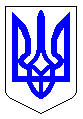 ЧЕРКАСЬКА МІСЬКА РАДАВИКОНАВЧИЙ КОМІТЕТРІШЕННЯВід 06.06.2017 № 560Про утворення комісії для прийому - передачі безхазяйних  мереж теплопостачання та гарячого водопостачанняНа виконання рішень Черкаської міської ради від 12.05.2017 №2-1989 «Про  прийняття мереж теплопостачання у власність територіальної громади міста Черкаси», та ст. 29 Закону України «Про місцеве самоврядування в Україні», виконавчий комітет Черкаської міської ради  ВИРІШИВ:	1. Утворити комісію для прийому-передачі  безхазяйних мереж теплопостачання та гарячого водопостачання на баланс комунальному підприємству теплових мереж  «Черкаситеплокомуненерго» у складі:  Голова комісії:Буданцев Р.П. – заступник  міського голови з питань діяльності виконавчих органів ради.				Члени комісії:	Гордієнко Я.М. – заступник начальника управління – начальник відділу обліку комунального майна управління власністю департаменту економіки та розвитку Черкаської міської ради;	Джулай М.В. – заступник директора з експлуатації комунального підприємства теплових мереж «Черкаситеплокомуненерго»;	Братко В.В. – головний  бухгалтер  комунального підприємства теплових мереж «Черкаситеплокомуненерго»;	Сисоєв Є.В. – начальник виробничо-технічного відділу комунального підприємства теплових мереж «Черкаситеплокомуненерго»;	Мулявка Г.О. – начальник дільниці №7 комунального підприємства теплових мереж «Черкаситеплокомуненерго»;	Боровий В.П. – начальник дільниці №6 комунального підприємства теплових мереж «Черкаситеплокомуненерго»;	Шемшур В.Г. – начальник дільниці №2  комунального підприємства теплових мереж «Черкаситеплокомуненерго».	2. Голові комісії Буданцеву Р.П. акт прийому-передачі подати на затвердження виконавчому комітету  Черкаської міської ради в місячний термін з дня прийняття цього рішення.	3. Контроль за виконанням рішення покласти на директора департаменту економіки та розвитку  Удод І.І.Міський голова 								      А.В. Бондаренко